Белорусский	ул. П.Бровки, 6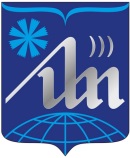 Государственный	Минск, БеларусьУниверситет	Центр международного сотрудничества	220013Информатики и 	+375 17 293-89-17Радиоэлектроники	oms@bsuir.byРЕКОМЕНДАЦИИ ПО ПОДГОТОВКЕ ДОКУМЕНТОВКомплектность, формы и критерии оценки заявочных документов описаны в Положении о проведении конкурса по программе Эразмус+, ключевое направление деятельности 1: «Индивидуальная мобильность для обучения». Каждый из документов оценивается Конкурсной комиссией в соответствии со шкалой баллов и критериями оценки. Максимальная оценка за весь комплект документов – 23 балла. По результатам работы Комиссии составляется ранжированный список участников программы Erasmus+ KA 1. Итоги конкурса будут опубликованы на портале БГУИР.Образцы некоторых успешных документов доступны на портале БГУИР www.bsuir.by » Международное сотрудничество » Программы мобильности » Образцы документов.Заявка на участие в программе мобильности (максимум 5 баллов)Первый из обязательных к заполнению документов установленной формы, состоящей из двух частей (часть А – заполняется вами, часть Б – вашим деканом или заведующим кафедрой, который вас номинирует в участники программы мобильности).Критерии оценки:правильность и корректность заполненияакадемическая успеваемость на основании общего среднего балла успеваемости за период обучения на I ступени высшего образования.Резюме/CV (максимум 5 баллов):Является одним из основных документов, по которому Конкурсная комиссия судит о вашем опыте работы, ваших навыках, квалификации, достижениях. Это презентация вас и вашей профессиональной деятельности. Резюме/CV требуется представить по стандарту Europass. Рекомендуется к нему приложить список публикаций, копии сертификатов, дипломов, грамот и др. свидетельств.Критерии оценки:структурированность и детализированностьуровень профессиональной компетентностистремление к профессиональному развитиюличностные и лидерские качестваопыт межкультурных коммуникацийактивное участие в учебной, научной и внеучебной деятельности БГУИРналичие списка публикаций, сертификатов, дипломов, грамот и др. свидетельств. 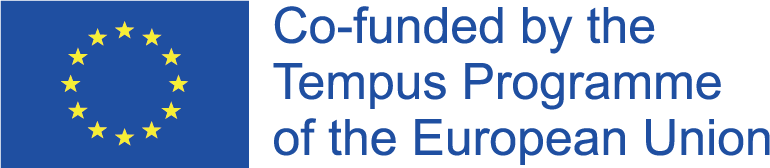 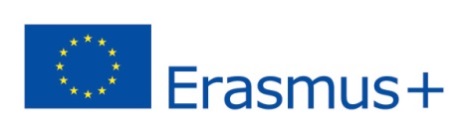 Языковой сертификат (максимум 4 балла):В соответствии с требованием европейского университета-партнера в языковом сертификате должен быть указан уровень владения английским или местным языком не ниже уровня В1-B2 по системе Общеевропейских компетенций владения иностранным языком. Для кандидатов, не имеющих языковой сертификат, может быть организовано собеседование по английскому языку в каб.116а главного корпуса БГУИР (Центр международного сотрудничества). По результатам собеседования выдается языковой сертификат центра международного сотрудничества БГУИР. По вопросу прохождения собеседования просим обращаться в отдел международных связей центра международного сотрудничества (ул. П.Бровки, 6, корпус БГУИР № 1, каб.116а, тел. +375 17 293-89-17).План обучения (максимум 3 балла):Представляет собой документ, описывающий план вашей учебной работы в период мобильности. Критерии оценки:степень его проработанности (детализированность)согласование плана обучения с научным руководителем.При составлении плана требуется:указать дисциплины и количество зачетных единиц, запланированные для изучения в БГУИР в период вашей мобильности в соответствии с учебным планом вашей специальности. Данную информацию можно получить на выпускающей кафедре или в отделе студенческой науки и магистратурыуказать дисциплины и количество зачетных единиц (ECTS), которые вы хотели бы/планируете изучать в европейском университете в период вашей мобильности. Названия выбранных дисциплин указываются на английском языке. Суммарное количество зачетных единиц (ECTS) за весь период мобильности в европейском университете должно составлять от 25 до 30. Дисциплины выбираются в соответствии с профилем обучения в БГУИР из числа дисциплин программ соответствующего уровня образования, которые доступны для изучения на английском или местном языке в соответствующем семестре на сайте европейского университета, например, из числа магистерских программ на английском языке в разделе Single Courses in English выбрать факультет » выбрать дисциплины из раздела MSc, 2nd degree, spring/summer semester 1 и 3).согласовать план обучения с научным руководителем.Мотивационное письмо (максимум 4 балла)Это один из основных документов, по которому Конкурсная комиссия будет судить о степени вашей мотивации и целесообразности выбора вашей кандидатуры. Представляет собой анкету установленной формы, в которой вам предстоит:описать ваши амбиции, опыт, цели, знания, умения и навыки, демонстрирующие лидерский потенциалрассказать о тех личных и профессиональных качествах, которые вы стремитесь развить в будущемописать, как вы примените результаты участия в программе мобильности Erasmus+ в университете или на работеописать, чем вас привлекает европейский университет.Критерии оценки:логичность, последовательность и полнота обоснование целесообразности участия в программе мобильности для вас лично и для БГУИР в целомваше стремление работать на достижение высоких результатов обучения, др.Письма поддержки от принимающего университета, характеристики, рекомендательные письма (максимум 2 балла):Представляют собой оценку ваших профессиональных и личных качеств. Данный документы могут «добавить веса» вашей заявке на участие в программе мобильности. В роли рекомендующего может выступить лицо, знакомое с вами на протяжении значительного периода времени, и обладающее достаточным уровнем компетентности в избранной вами профессиональной области. Чем выше академический статус автора письма (ученая степень, ученое звание и т.д.), тем выше его ценность.Критерии оценки:академический статус рекомендующего лицаструктурированностьлогическая последовательность и детализированность документа, др.